

Music is the pre-eminent language of corporate worship.  Northaven has a long history of worship music and a heritage of faithful and talented church musicians, both lay and professional.  Our corporate worship is a treasure—this treasure exists only when music sounds forth in time and when human beings are able to make music with a body, mind, spirit, and voice, because worship is enriched and enlivened when celebrated joyfully in song.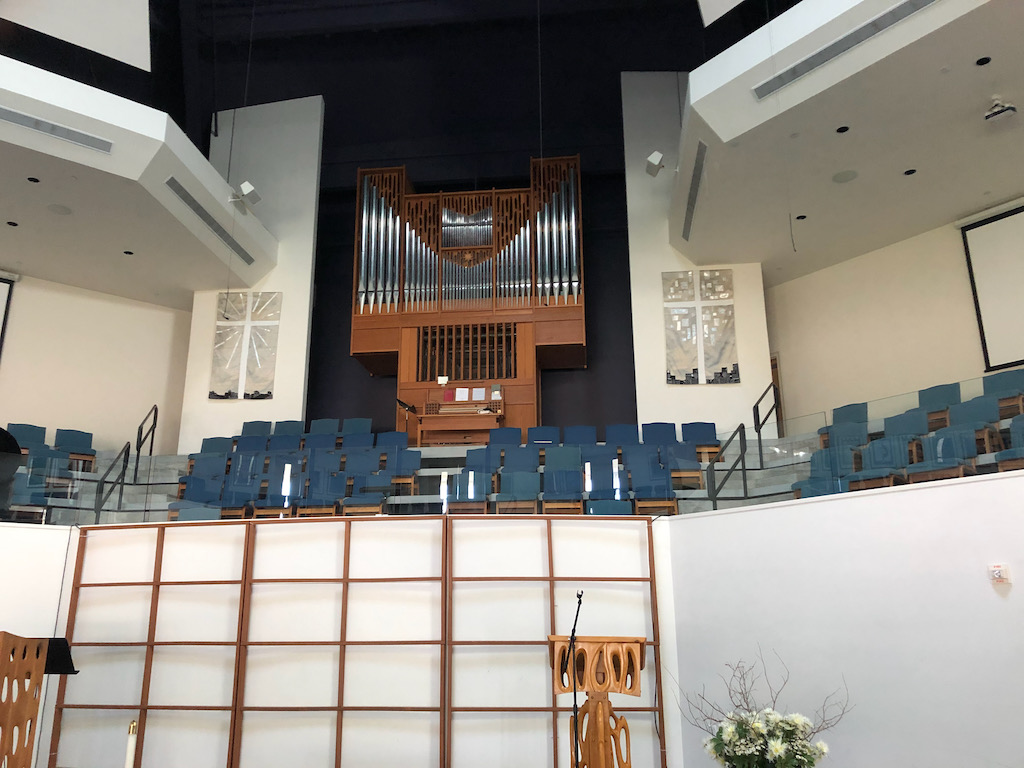  
 For more than a thousand years, the pipe organ has been the foundation of this musical tradition. Its richly varied tone colors and sustained tone make it uniquely capable of supporting congregational singing and filling a space with music. Its rich sound allows the mind to bypass more temporal tunes and distractions and instead, be lifted to the praise of God. 
           
Why is the organ the most effective instrument for this purpose? Because organ pipes are designed to support the human voice. The clarity and intensity of the pipe organ (not necessarily the volume) generated without electronic amplification effectively inspires song. Unlike amplified sound coming at the assembly through speakers, the organ quite literally surrounds the assembly with ample sound via air moving through pipes – just like the human voice. 
The organ also mimics other musical sounds – trumpets, oboes, strings, and flutes – which are at the fingertips of the organist to enhance musical worship. The instrument’s resonance, expression, and capacity to sustain singing in worship remind us of the immensity and the magnificence of God.Our organ was designed, built, and installed in 1973 (in our former Sanctuary on the same property) by Roy Redman.  It was his Opus 7. When the current sanctuary was built (2004) , the organ was updated and installed in its current home.  Our organ consists of two manual keyboards, pedal keyboard, and 36 ranks (36 rows of pipes), representing 27 different qualities of pitch and tone which can be combined in hundreds of ways.  The organ is a mechanical action (tracker) instrument—meaning that the movement of the keys is directly linked to valves under the pipes, admitting air and making the sound.  We are also fortunate that our builder, Roy Redman, is an active organ builder, and handles the tuning and maintenance of our organ. Northaven’s organ owes a great deal to the influence of Jane and Elbert Marshall.  Jane Marshall (1924-2019), reknowned church musician and composer, served as Organist and Music Director for many years, and was the moving force behind the acquisition of our organ.  Her spouse Elbert Marshall (1924-2021), an engineer, was instrumental in the design, installation, re-installation, and ongoing care for the organ.Our current organist, Larry McCain, is happy to ‘Show and Tell” anyone interested in learning more about our beautiful organ.  Also, see information from the Organ Historical Societyhttps://pipeorgandatabase.org/organ/7061  Dallas, TexasNorthaven United Methodist ChurchRoy A. Redman   Opus 7   19732 manuals, 27 stops, 36 ranks___________________________________________           GREAT ORGAN (2½" wind pressure)       16' Holzquintada           61        8' Prinzipal              98 *        8' Rohrflöte              61        4' Octave                 61        4' Holzflöte              61    2 2/3' Quinte                 61        2' Waldflöte              61    1 3/5' Terz                   61    1 1/3' Mixture IV            244        8' Trompete               61        16'Trompette              61           Tremulant           Zimbelstern           * doubled from c25           SWELL ORGAN (2" wind pressure)        8' Holzgedackt            61        8' Weidenpfeife           61        8' Schwebung (t.c.)       49        4' Prinzipal              61        4' Spillflöte             61        2' Octave                 61    1 1/3' Nasat                  61      2/3' Scharf IV             244        8' Krummhorn              61           Tremulant           PEDAL ORGAN (3" wind pressure)       16' Subbass                32        8' Prinzipal              32        8' Bleigedackt            32        4' Octave                 32        2' Mixture IV            128       16' Fagott                 32        8' Trumpet                32           COUPLERS           Swell-Great           Swell-Pedal           Great-Pedal